Name of Journal: World Journal of Clinical CasesManuscript NO: 50894Manuscript Type: ORIGINAL ARTICLEObservational StudyResection of recurrent third branchial cleft fistulas assisted by flexible pharyngotomyDing XQ et al. Branchial cleft fistula resection by endoscopyXiao-Qiong Ding, Xin Zhu, Ling Li, Xu Feng, Zhi-Chun HuangXiao-Qiong Ding, Xin Zhu, Ling Li, Xu Feng, Zhi-Chun Huang, Department of Otolaryngology Head and Neck Surgery, Zhongda Hospital Southeast University, Nanjing 210000, Jiangsu Province, ChinaORCID number: Xiao-Qiong Ding (0000-0002-7219-7389); Xin Zhu (0000-0001-7171-8886); Ling Li (0000-0001-6842-035X); Xu Feng (0000-0002-2591-5544); Zhi-Chun Huang (0000-0003-4944-3614). Author contributions: Huang ZC and Ding XQ contributed to study conception and design; Zhu X and Li L contributed to data acquisition, data analysis and interpretation, and writing of the article; Ding XQ, Zhu X, Li L, Feng X and Huang ZC contributed to editing, reviewing and final approval of the article.Institutional review board statement: The study protocol was approved by the Ethics Committee of the Zhongda Hospital, Southeast University (Nanjing, China), and conducted in accordance with the 1975 Declaration of Helsinki.Informed consent statement: All the patients signed the written informed consent form.Conflict-of-interest statement: The authors declare no conflicts of interest.Data sharing statement: All the data in the paper, the authors agree to share the data.STROBE statement: The authors have read the STROBE Statement—checklist of items, and the manuscript was prepared and revised according to the STROBE Statement—checklist of items.Open-Access: This is an open-access article that was selected by an in-house editor and fully peer-reviewed by external reviewers. It is distributed in accordance with the Creative Commons Attribution Non Commercial (CC BY-NC 4.0) license, which permits others to distribute, remix, adapt, build upon this work non-commercially, and license their derivative works on different terms, provided the original work is properly cited and the use is non-commercial. See: http://creativecommons.org/licenses/by-nc/4.0/Manuscript source: Unsolicited manuscriptCorresponding author: Zhi-Chun Huang, MSc, Doctor, Professor, Department of Otolaryngology Head and Neck Surgery, Zhongda Hospital Southeast University, No. 87 Dingjiaqiao, Nanjing 210000, Jiangsu Province, China. huang1963618@sohu.comTelephone: +86-13505154973Received: September 3, 2019Peer-review started: September 3, 2019First decision: September 23, 2019Revised: October 29, 2019Accepted: November 15, 2019 Article in press: November 15, 2019Published online: December 6, 2019AbstractBACKGROUND Treatment of fistulas arising from the third branchial cleft includes endoscopic cauterization or open cervical fistulectomy. Both approaches are associated with recurrence rates of 14%-18%, and possibly greater rates when the fistula has been treated operatively beforehand. Treatment of fistulas arising from the third branchial cleft is associated with an inordinate recurrence rate. Recurrence may be multifactorial and related to incomplete resection of all of the anatomical elements of the fistula. AIMTo present a new approach that involves complete resection of the recurrent fistula by a combined therapeutic approach.METHODSHere, 12 adult patients diagnosed with recurrent third branchial cleft fistulas underwent a combined therapy assisted by flexible fiber-optic pharyngoscopy to identify and resect the entry site of the fistula into the pyriform sinus. The fistulous opening into the pyriform sinus was identified by flexible fiber-optic pharyngoscopy. The application of intubation with a guidewire by pharyngoscopy, in addition to the removal of the partial excision of the thyroid cartilage, allowed complete resection of the opening and all parts of the fistula tract. RESULTS All of the internal openings of the fistulas in the pharynx were found and easily identified by flexible fiber-optic pharyngoscopy. All of the 12 patients underwent complete resection of the recurrent fistula by the combined therapeutic approach. There were no postoperative complications such as parapharyngeal abscess or wound infection, injury or dysfunction of the recurrent laryngeal or superior laryngeal nerves. The pharyngeal edema had degraded, and the pharyngeal wound healed postoperatively within 1 wk. Laryngeal endoscopy and voice analysis were performed on the 14th d post-operatively. Vocal cord movements did not change. The characters of voice for jitter, shimmer, and normalized noise energy were all within normal limits. In addition, no recurrences were observed during the 13-60 mo follow-up period.CONCLUSION It can be concluded that the proposed combined therapy is associated with excellent results, minimal morbidity, and no recurrence. Key words: Branchial cleft fistula; Resection; Fiber-optic pharyngoscopy; Pyriform sinus fistula; Guidewire© The Author(s) 2019. Published by Baishideng Publishing Group Inc. All rights reserved. Core tip: In this work, we present our experience with complete resection of the recurrent branchial cleft fistula by a revised combined approach. This approach involves an open cervical fistulectomy with partial resection of the thyroid cartilage and excision of the fistulous opening into the pyriform sinus as aided by fiberoptic pharyngoscopy. This approach allows total resection of the fistula, as well as its opening into the pharynx. Our experience with this combined approach is associated with excellent results, minimal morbidity, and no recurrences.Ding XQ, Zhu X, Li L, Feng X, Huang ZC. Resection of recurrent third branchial cleft fistulas assisted by flexible pharyngotomy. World J Clin Cases 2019; 7(23): 3957-3963 URL: https://www.wjgnet.com/2307-8960/full/v7/i23/3957.htm DOI: https://dx.doi.org/10.12998/wjcc.v7.i23.3957INTRODUCTIONBranchial cleft anomalies are rare entities that represent about 30% of all congenital neck masses, including branchial cleft cysts, fistulas, and sinuses. Anomalies of the third and fourth branchial clefts make up 3%–10% of all branchial cleft anomalies[1-3]. Despite their lesser rate of occurrence, the third and fourth branchial cleft anomalies are important causes of recurrent neck abscesses. Treatment of fistulas arising from the third branchial cleft includes endoscopic cauterization or open cervical fistulectomy[4-8]. A number of scholars have recommended complete excision of the anomaly and selective neck dissection for recurrent cases[4,9,10]. Others have also advocated simple endoscopic cauterization/ablation of the site of the branchial cleft fistula in the pharynx[11,12]. Both approaches are associated with recurrence rates of 14%-18%, and possibly greater rates when the fistula has been treated operatively beforehand[4,12]. Recurrences may be multifactorial and related to incomplete resection of all of the anatomical elements of the fistula. Histologically, the internal lining of a branchial cleft fistula consists of a squamous cell epithelial extension from the pyriform sinus, thereby requiring complete excision; ongoing secretions from the submucosal glands in the tract can continue to induce infection or form a cyst.Here, we attempted to incorporate our clinical experience into a study of 12 adult patients who had recurrent third branchial cleft fistulas treated from January 2013 to December 2017. Our proposed approach involved transoral intubation of the fistulous opening into the pharynx with the aid of flexible fiber-optic pharyngoscopy, combined with fistulectomy with opening of the fibrous portion of the tract. Materials and MethodsThe study protocol was approved by the Ethics Committee of the Zhongda Hospital, Southeast University (Nanjing, China), and conducted in accordance with the 1975 Declaration of Helsinki. All patients also signed the written informed consent form. In the present study, 12 adult patients (age, 20-58 years) who were diagnosed with a recurrent third branchial cleft fistula with an internal opening into the pyriform sinus underwent operative treatment. The resected tissues were postoperatively confirmed by pathological examinations.The patients’ data were provided via ICD-10 codes for branchial cleft fistulas. Input data included patients’ demographic characteristics, clinical presentation, management, surgery, complications, outcome, follow-up, and recurrences. Patients’ clinical data are given in Table 1. Surgical procedureAfter a cervical incision excising the external opening, the fistula was sharply dissected circumferentially down to the lateral edge of the thyroid cartilage. The upper lateral third of the thyroid cartilage was resected; during this partial resection of the thyroid cartilage, the superior horn of the thyroid cartilage was disconnected to prevent damage to the superior laryngeal nerve; this procedure markedly facilitated a full exposure of the mucosa of the pyriform sinus. Assisted by transoral pharyngoscopy with a fiber-optic endoscope containing a working port, as well as allowing insufflation of air to better expose the pyriform sinus, the fistulous opening into the pyriform sinus was identified, and a yellow zebra guidewire was inserted into the pyriform sinus. The yellow zebra guidewire was then located in the neck incision, and the opening of the fistula into the pharynx was easily identified as assisted by the guidewire. This opening was fully excised, and the mucosa was sutured in two layers with absorbable suture. In patients with a recurrent branchial cleft fistula, the guidewire would not be able to be passed into the cervical incision due to blocking its retrograde passage. In this case, the scar tissue needed to be resected so that the guidewire could be further passed retrogradely into the cervical wound (Figures 1 and 2). In two patients, the ipsilateral lobe of the thyroid gland was resected if the thyroid tissue was infected or if the thyroid was intimately adherent to the fistula. RESULTSWe managed 12 adult patients with branchial cleft fistulas. No recurrences of the fistulas were observed during the 13-60 mo follow-up period. All fistulas were fully resected without any complications, such as parapharyngeal abscess, wound infection, injury or dysfunction of the recurrent laryngeal or superior laryngeal nerves, or recurrent pharyngeal fistulas. All of the internal openings of the fistulas in the pharynx were found by oral barium radiography, and easily identified during flexible fiber-optic pharyngoscopy. Laryngeal endoscopy and voice analysis were taken pre-operatively as well as on the 14th d post-operatively. Vocal cord movements did not change. The characters of voice for jitter, shimmer, and normalized noise energy were all within normal limits. Due to pharyngeal and laryngeal edema, the examinations were not carried out during early post-operation.DISCUSSIONAttempts made at cervical fistulectomy of fistulas related to the third branchial cleft are associated with a high recurrence rate. Similarly, endoscopic cauterization of the sinus tract opening in the pyriform sinus has been conducted by using monopolar electrocautery, chemocauterization using trichloroacetic acid, or application of fibrin glue or silver nitrate. In a large systematic review, recurrence rates have been described as high as 14% for complete excision and 18% for cauterization alone[4]. The average percentage of successful endoscopy was only about 75%, as reviewed by a number of scholars[12]. Several scholars, however, attempted to implement fistulectomy for the third branchial anomalies, with fistulous openings into the pyriform sinus via an anterior neck incision, dissection of the sinus tract, as well as ligation at the opening into the pyriform sinus[1,10,13]. We believe that the high recurrence rate of prior attempts at complete resection of a third branchial cleft fistula is related to an incomplete closure of the fistulous opening into the pyriform sinus and/or incomplete resection of the fistula tract. Incomplete closure of the opening into the pyriform sinus by cauterization/ablation permits bacterial flora of the pharynx to enter into the sinus tract. In contrast, fistulectomy without complete excision of the distal-most tract of the fistula and its internal opening into the pharynx may lead to recurrence and recurrent neck abscesses. A number of scholars recommended that complete resection of both tracts of the fistula and the internal opening should be performed to prevent recurrence[14,15]. A previous study reported that selective neck dissection for cases of recurrent branchial cleft fistulas may decrease the recurrence rate[9]. In the present study, the proposed procedure was based on a modified method to resect the entire fistula tract for patients who have failed in a previous surgery. Although the proposed approach is a bit more invasive because it involves resection of the partial lateral thyroid cartilage, it prevents leaving a short segment of the fistula tract near the opening into the pyriform sinus, which may lead to recurrence of the fistula and recurrent cervical abscesses. The proposed approach is highly appropriate for patients who had prior attempts at fistulectomy, in whom segments of the fistula tract persist, typically near the fistulous opening into the pharynx. Using the proposed approach, any remaining tract of the fistula and the communicating internal opening into the pharynx can be found and resected with the aid of a retrograde guidewire placed via flexible fiber-optic pharyngoscopy.The localization and resection of the opening into the pyriform sinus are of great importance[1]. Failure to localize the internal opening into the pharynx has been a common cause of recurrent disease and repeated infection. The use of a colored dye (e.g., methylene blue or external prograde passage of a guidewire from the cervical opening of the fistula) has been reported to facilitate the tracing of the fistula tract and the internal opening into the pharynx at the time of fistulectomy[7]. We believe, however, that application of a colored dye can be problematic if the dye gets outside the tract and stains the surrounding tissue, thereby obscuring visualization of the tract. Similarly, when placed prograde into the cervical opening of the fistula, the guidewire does not always reach the internal opening and can perforate the tract of the fistula. Using the proposed approach, resection of the entire superior edge of the thyroid cartilage readily exposes the mucosa of the pyriform sinus. Moreover, flexible fiber-optic pharyngoscopy can be used with a working port aided by insufflation of air to better expose the opening into the pyriform sinus. In addition, retrograde placement of the yellow zebra guidewire into the opening of the fistula is easy and allows the guidewire to be observed in the cervical incision, ensuring the ability to fully excise the internal opening of the fistula using the combined therapy. In all 12 cases, the internal openings and the communicating fistulous tracts were successfully excised using the yellow zebra guidewire. Although direct laryngoscopy can be used to identify and possibly cannulate the opening into the pyriform sinus, it is challenging to place the guidewire into the fistulous tract because the pyriform sinus tends to collapse. In contrast, with the flexible fiber-optic pharyngoscopy, this maneuver accompanied by the visualization of the actual entry point of the fistula is notably easier. Furthermore, the soft head of the yellow zebra guidewire minimizes the possibility of the guidewire, perforating the tract of the fistula.In conclusion, based on our clinical experience, the fistulas in adults arising from the third branchial cleft with an internal opening into the pyriform sinus can be effectively treated by a combination of transcervical fistulectomy with the removal of the partial thyroid cartilage assisted by flexible fiber-optic pharyngoscopy. This involves insufflation retrograde placement of a soft-tipped guidewire via the pharyngeal opening, particularly for recurrent fistulas after prior attempts at operative treatment. However, a precise conclusion requires further studies with more cases, control groups, and long-term follow-ups.ARTICLE HIGHLIGHTSResearch backgroundAccording to the reports, endoscopic cauterization and open cervical fistulectomy are used to treat third branchial cleft fistulas. Both of them are associated with high recurrence rates. Incomplete resection of all anatomic elements of the fistula may be the main cause of recurrence. Research motivationA combined therapy was designed to completely resect the fistula. Research objectives Here, 12 adult patients who were diagnosed with recurrent third branchial cleft fistulas were included. The patients were treated by endoscopic cauterization or open cervical fistulectomy before, and the fistulas were observed for recurrence at least once.Research methodsThe fistula was traced near the thyroid cartilage, and partial thyroid cartilage was resected to expose the pyriform fossa more clearly. The scar close to the pyriform fossa was eased, and the guidewire was inserted into the pyriform sinus to the fistula by flexible fiber-optic pharyngoscopy, which was then located in the neck incision. All anatomical elements of the fistula could be resected. Research resultsTwelve recurrent third branchial cleft fistulas were completely ablated by the combined method, and no recurrence was found during the 13-60 mo follow-up period. Research conclusionsIn this study, the combined method could expose the hole fistula more clearly and ablate all of the elements of the fistula more easily. Partial resection of the thyroid cartilage could expose the pyriform sinus clearly, and the inner opening could be found from the neck incision. Flexible fiber-optic pharyngoscope could help to locate the inner opening of the pharynx.Research perspectivesThe combined method may be a good way to ablate the third branchial cleft fistulas completely, especially for recurrent fistulas. Also, further studies with more cases, control groups, and long-term follow-ups are needed to make precise conclusions.REFERENCES1 Pereira KD, Losh GG, Oliver D, Poole MD. Management of anomalies of the third and fourth branchial pouches. Int J Pediatr Otorhinolaryngol 2004; 68: 43-50 [PMID: 14687686 DOI: 10.1016/j.ijporl.2003.09.004]2 Choi SS, Zalzal GH. Branchial anomalies: a review of 52 cases. Laryngoscope 1995; 105: 909-913 [PMID: 7666723 DOI: 10.1288/00005537-199509000-00007]3 Ford GR, Balakrishnan A, Evans JN, Bailey CM. Branchial cleft and pouch anomalies. J Laryngol Otol 1992; 106: 137-143 [PMID: 1556487 DOI: 10.1017/s0022215100118900]4 Derks LS, Veenstra HJ, Oomen KP, Speleman L, Stegeman I. Surgery versus endoscopic cauterization in patients with third or fourth branchial pouch sinuses: A systematic review. Laryngoscope 2016; 126: 212-217 [PMID: 26372400 DOI: 10.1002/lary.25321]5 Li W, Xu H, Zhao L, Li X. Branchial anomalies in children: A report of 105 surgical cases. Int J Pediatr Otorhinolaryngol 2018; 104: 14-18 [PMID: 29287855 DOI: 10.1016/j.ijporl.2017.10.035]6 Zhang P, Tian X. Recurrent neck lesions secondary to pyriform sinus fistula. Eur Arch Otorhinolaryngol 2016; 273: 735-739 [PMID: 25708412 DOI: 10.1007/s00405-015-3572-2]7 Piccioni M, Bottazzoli M, Nassif N, Stefini S, Nicolai P. Intraoperative use of fibrin glue dyed with methylene blue in surgery for branchial cleft anomalies. Laryngoscope 2016; 126: 2147-2150 [PMID: 26927898 DOI: 10.1002/lary.25833]8 Kamide D, Tomifuji M, Maeda M, Utsunomiya K, Yamashita T, Araki K, Shiotani A. Minimally invasive surgery for pyriform sinus fistula by transoral videolaryngoscopic surgery. Am J Otolaryngol 2015; 36: 601-605 [PMID: 25748690 DOI: 10.1016/j.amjoto.2015.02.009]9 Cai Q, Pan Y, Xu Y, Liang F, Huang X, Jiang X, Han P. Resection of recurrent branchial cleft deformity using selective neck dissection technique. Int J Pediatr Otorhinolaryngol 2014; 78: 1071-1073 [PMID: 24809769 DOI: 10.1016/j.ijporl.2014.04.006]10 Givens DJ, Buchmann LO, Park AH. A novel surgical management of hypopharyngeal branchial anomalies. Int J Pediatr Otorhinolaryngol 2015; 79: 579-583 [PMID: 25726018 DOI: 10.1016/j.ijporl.2015.01.032]11 Abbas PI, Roehm CE, Friedman EM, Athanassaki I, Kim ES, Brandt ML, Wesson DE, Lopez ME. Successful endoscopic ablation of a pyriform sinus fistula in a child: case report and literature review. Pediatr Surg Int 2016; 32: 623-627 [PMID: 26820515 DOI: 10.1007/s00383-016-3868-3]12 Josephson GD, Black K. A Review Over the Past 15 Years of the Management of the Internal Piriform Apex Sinus Tract of a Branchial Pouch Anomaly and Case Description. Ann Otol Rhinol Laryngol 2015; 124: 947-952 [PMID: 26215722 DOI: 10.1177/0003489415593554]13 Kubota M, Suita S, Kamimura T, Zaizen Y. Surgical strategy for the treatment of pyriform sinus fistula. J Pediatr Surg 1997; 32: 34-37 [PMID: 9021563 DOI: 10.1016/s0022-3468(97)90087-7]14 Kano M, Murono S, Yamamoto T, Yoshizaki T. Preoperative identification of the internal opening with the modified Killian's method in a case of pyriform sinus fistula. Am J Otolaryngol 2016; 37: 38-40 [PMID: 26700258 DOI: 10.1016/j.amjoto.2015.09.005]15 Madana J, Yolmo D, Kalaiarasi R, Gopalakrishnan S, Saxena SK, Krishnapriya S. Recurrent neck infection with branchial arch fistula in children. Int J Pediatr Otorhinolaryngol 2011; 75: 1181-1185 [PMID: 21763006 DOI: 10.1016/j.ijporl.2011.06.016]P-Reviewer: Chiu CC S-Editor: Tang JZ L-Editor: Filipodia E-Editor: MYJSpecialty type: Medicine, research and experimentalCountry of origin: ChinaPeer-review report classificationGrade A (Excellent): 0Grade B (Very good): BGrade C (Good): 0Grade D (Fair): 0Grade E (Poor): 0Table 1 Characteristics of 12 adult patients with recurrent third branchial cleft fistulas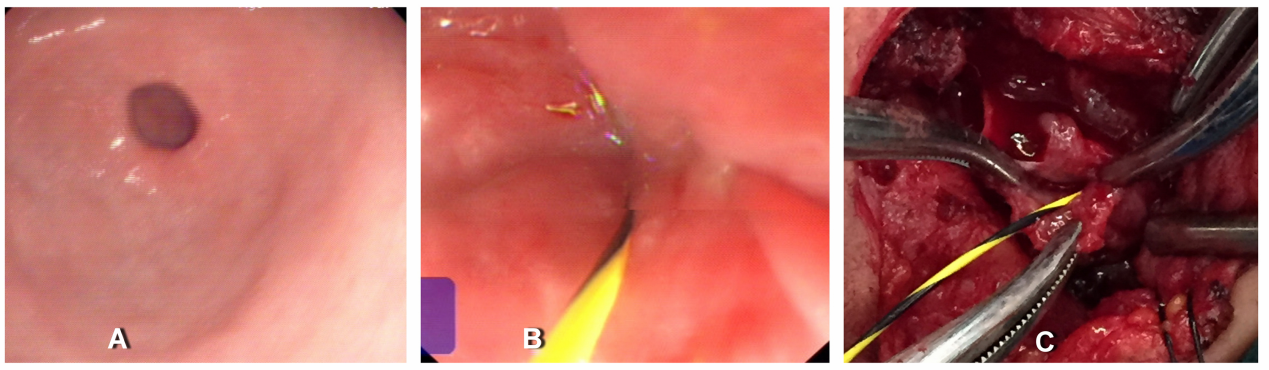 Figure 1 Resection of the third branchial cleft fistula with the help of flexible fiber-optic pharyngoscopy. A: The yellow zebra guidewire was inserted into the pyriform sinus; B: The yellow zebra guidewire was found in the cervical incision; C: The pyriform sinus opening was evident, as observed from the cervical incision.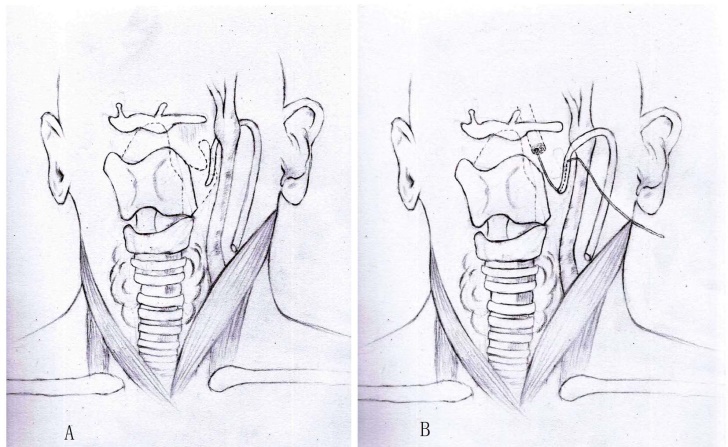 Figure 2 Resection of part of the thyroid cartilage and the inner opening was located by flexible fiber-optic pharyngoscopy. A: The branchial cleft fistula was traced to the thyroid cartilage, and part of the thyroid cartilage was resected to expose the pyriform clearly; B: The guidewire was inserted into the pyriform sinus to the fistula by pharyngoscopy, and it was then located in the neck incision.CaseSexSideAge in yrHistory of operative resectionInternal opening observed on barium radiographyInternal opening observed on pharyngoscopyDuration of follow-up in moRecurrence1MaleLeft58YesYesYes13None2FemaleRight49YesYesYes27None3FemaleRight50YesYesYes39None4MaleLeft46YesYesYes40None5MaleRight33YesYesYes40None6FemaleLeft23YesYesYes41None7MaleLeft20YesYesYes48None8FemaleLeft43YesNoYes48None9MaleLeft22YesNoYes52None10MaleLeft56YesYesYes55None11MaleLeft36YesNoYes57None12MaleLeft20YesYesYes60None